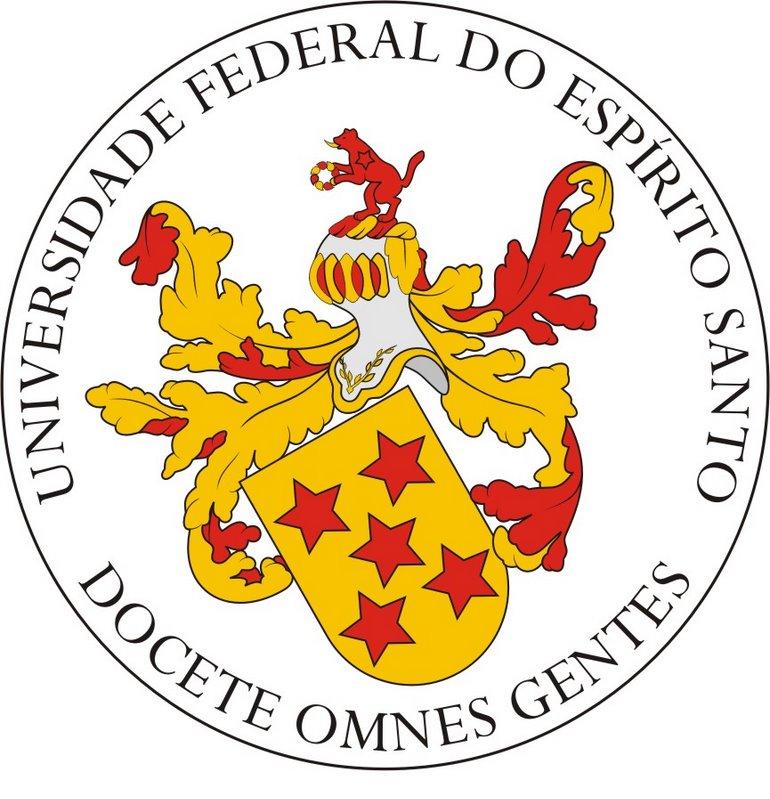 UNIVERSIDADE FEDERAL DO ESPÍRITO SANTOCENTRO DE CIÊNCIAS AGRÁRIAS E ENGENHARIASPrograma de Pós-Graduação em Ciência e Tecnologia de Alimentos - Nível MestradoUNIVERSIDADE FEDERAL DO ESPÍRITO SANTOCENTRO DE CIÊNCIAS AGRÁRIAS E ENGENHARIASPrograma de Pós-Graduação em Ciência e Tecnologia de Alimentos - Nível MestradoUNIVERSIDADE FEDERAL DO ESPÍRITO SANTOCENTRO DE CIÊNCIAS AGRÁRIAS E ENGENHARIASPrograma de Pós-Graduação em Ciência e Tecnologia de Alimentos - Nível MestradoUNIVERSIDADE FEDERAL DO ESPÍRITO SANTOCENTRO DE CIÊNCIAS AGRÁRIAS E ENGENHARIASPrograma de Pós-Graduação em Ciência e Tecnologia de Alimentos - Nível MestradoUNIVERSIDADE FEDERAL DO ESPÍRITO SANTOCENTRO DE CIÊNCIAS AGRÁRIAS E ENGENHARIASPrograma de Pós-Graduação em Ciência e Tecnologia de Alimentos - Nível MestradoUNIVERSIDADE FEDERAL DO ESPÍRITO SANTOCENTRO DE CIÊNCIAS AGRÁRIAS E ENGENHARIASPrograma de Pós-Graduação em Ciência e Tecnologia de Alimentos - Nível MestradoUNIVERSIDADE FEDERAL DO ESPÍRITO SANTOCENTRO DE CIÊNCIAS AGRÁRIAS E ENGENHARIASPrograma de Pós-Graduação em Ciência e Tecnologia de Alimentos - Nível MestradoUNIVERSIDADE FEDERAL DO ESPÍRITO SANTOCENTRO DE CIÊNCIAS AGRÁRIAS E ENGENHARIASPrograma de Pós-Graduação em Ciência e Tecnologia de Alimentos - Nível MestradoINFORMANTEINFORMANTEINFORMANTECANDIDATOCANDIDATOCANDIDATOCANDIDATOCANDIDATOCANDIDATONome - Cargo – InstituiçãoNome - Cargo – InstituiçãoNome - Cargo – InstituiçãoSr. Informante:          No quadro abaixo, por favor, avalie o candidato, colocando um “x” depois de cada característica a ser avaliada na coluna que melhor represente sua opinião. Compare o candidato, em cada item, com um grupo representativo de estudantes qualificados para estudos pós-graduados que V.Sª. tenha conhecido durante sua carreira profissional.Sr. Informante:          No quadro abaixo, por favor, avalie o candidato, colocando um “x” depois de cada característica a ser avaliada na coluna que melhor represente sua opinião. Compare o candidato, em cada item, com um grupo representativo de estudantes qualificados para estudos pós-graduados que V.Sª. tenha conhecido durante sua carreira profissional.Sr. Informante:          No quadro abaixo, por favor, avalie o candidato, colocando um “x” depois de cada característica a ser avaliada na coluna que melhor represente sua opinião. Compare o candidato, em cada item, com um grupo representativo de estudantes qualificados para estudos pós-graduados que V.Sª. tenha conhecido durante sua carreira profissional.Sr. Informante:          No quadro abaixo, por favor, avalie o candidato, colocando um “x” depois de cada característica a ser avaliada na coluna que melhor represente sua opinião. Compare o candidato, em cada item, com um grupo representativo de estudantes qualificados para estudos pós-graduados que V.Sª. tenha conhecido durante sua carreira profissional.Sr. Informante:          No quadro abaixo, por favor, avalie o candidato, colocando um “x” depois de cada característica a ser avaliada na coluna que melhor represente sua opinião. Compare o candidato, em cada item, com um grupo representativo de estudantes qualificados para estudos pós-graduados que V.Sª. tenha conhecido durante sua carreira profissional.Sr. Informante:          No quadro abaixo, por favor, avalie o candidato, colocando um “x” depois de cada característica a ser avaliada na coluna que melhor represente sua opinião. Compare o candidato, em cada item, com um grupo representativo de estudantes qualificados para estudos pós-graduados que V.Sª. tenha conhecido durante sua carreira profissional.Sr. Informante:          No quadro abaixo, por favor, avalie o candidato, colocando um “x” depois de cada característica a ser avaliada na coluna que melhor represente sua opinião. Compare o candidato, em cada item, com um grupo representativo de estudantes qualificados para estudos pós-graduados que V.Sª. tenha conhecido durante sua carreira profissional.Sr. Informante:          No quadro abaixo, por favor, avalie o candidato, colocando um “x” depois de cada característica a ser avaliada na coluna que melhor represente sua opinião. Compare o candidato, em cada item, com um grupo representativo de estudantes qualificados para estudos pós-graduados que V.Sª. tenha conhecido durante sua carreira profissional.Sr. Informante:          No quadro abaixo, por favor, avalie o candidato, colocando um “x” depois de cada característica a ser avaliada na coluna que melhor represente sua opinião. Compare o candidato, em cada item, com um grupo representativo de estudantes qualificados para estudos pós-graduados que V.Sª. tenha conhecido durante sua carreira profissional.CARACTERÍSTICASCARACTERÍSTICASAbaixo da Média(<3)Abaixo da Média(<3)Abaixo da Média(<3)Médio(3)Bom(4)Ótimo(5)Sem condições para informarCapacidade para conduzir trabalho acadêmicoCapacidade para conduzir trabalho acadêmicoCapacidade para expressar-se oralmenteCapacidade para expressar-se oralmenteCapacidade para escreverCapacidade para escreverMotivaçãoMotivaçãoEstabilidade emocional e maturidadeEstabilidade emocional e maturidadeAutoconfiança e independênciaAutoconfiança e independênciaCapacidade para trabalho em equipeCapacidade para trabalho em equipeCapacidade para ensinarCapacidade para ensinarTalento criativo ou inovativoTalento criativo ou inovativoHá quanto tempo conhece o candidato?Há quanto tempo conhece o candidato?Há quanto tempo conhece o candidato?Há quanto tempo conhece o candidato?Há quanto tempo conhece o candidato?Há quanto tempo conhece o candidato?Há quanto tempo conhece o candidato?Há quanto tempo conhece o candidato?Há quanto tempo conhece o candidato?Em conexão com o quê?Em conexão com o quê?Em conexão com o quê?Em conexão com o quê?Em conexão com o quê?Em conexão com o quê?Em conexão com o quê?Em conexão com o quê?Em conexão com o quê?         Se apropriado, responda:         Se apropriado, responda:         Se apropriado, responda:         Se apropriado, responda:No espaço abaixo, por favor, faça qualquer comentário que possa auxiliar no julgamento para admissão do candidato.No espaço abaixo, por favor, faça qualquer comentário que possa auxiliar no julgamento para admissão do candidato.No espaço abaixo, por favor, faça qualquer comentário que possa auxiliar no julgamento para admissão do candidato.No espaço abaixo, por favor, faça qualquer comentário que possa auxiliar no julgamento para admissão do candidato.No espaço abaixo, por favor, faça qualquer comentário que possa auxiliar no julgamento para admissão do candidato.V.Sª. aceitaria esse candidato em programa de Pós-Graduação em sua Instituição(      ) Sim    (      ) NãoV.Sª. aceitaria esse candidato em programa de Pós-Graduação em sua Instituição(      ) Sim    (      ) NãoV.Sª. aceitaria esse candidato em programa de Pós-Graduação em sua Instituição(      ) Sim    (      ) NãoV.Sª. aceitaria esse candidato em programa de Pós-Graduação em sua Instituição(      ) Sim    (      ) NãoV.Sª. recomendaria o(a) candidato(a):(      ) SEM restrição    (      ) COM restrição V.Sª. recomendaria o(a) candidato(a):(      ) SEM restrição    (      ) COM restrição V.Sª. recomendaria o(a) candidato(a):(      ) SEM restrição    (      ) COM restrição V.Sª. recomendaria o(a) candidato(a):(      ) SEM restrição    (      ) COM restrição LOCAL E DATALOCAL E DATALOCAL E DATALOCAL E DATA_________________________ de ______________________ de ______ _________________________________ de ______________________ de ______ _________________________________ de ______________________ de ______ _________________________________ de ______________________ de ______ ________________________________________________________________________________________________________________________________________________________________________________________________________________________________________________________________Assinatura do InformanteAssinatura do InformanteAssinatura do InformanteAssinatura do Informante==>   Por favor, devolva esta referência, em envelope lacrado para:==>   Por favor, devolva esta referência, em envelope lacrado para:==>   Por favor, devolva esta referência, em envelope lacrado para:==>   Por favor, devolva esta referência, em envelope lacrado para:Programa de Pós-Graduação em Ciência e Tecnologia de AlimentosPrograma de Pós-Graduação em Ciência e Tecnologia de AlimentosPrograma de Pós-Graduação em Ciência e Tecnologia de AlimentosPrograma de Pós-Graduação em Ciência e Tecnologia de AlimentosCampus de Alegre – UFES – Caixa Postal: 16Campus de Alegre – UFES – Caixa Postal: 16Campus de Alegre – UFES – Caixa Postal: 16Campus de Alegre – UFES – Caixa Postal: 1629.500-000 Alegre - ES29.500-000 Alegre - ES29.500-000 Alegre - ES29.500-000 Alegre - ES